Apor Vilmos Katolikus Főiskola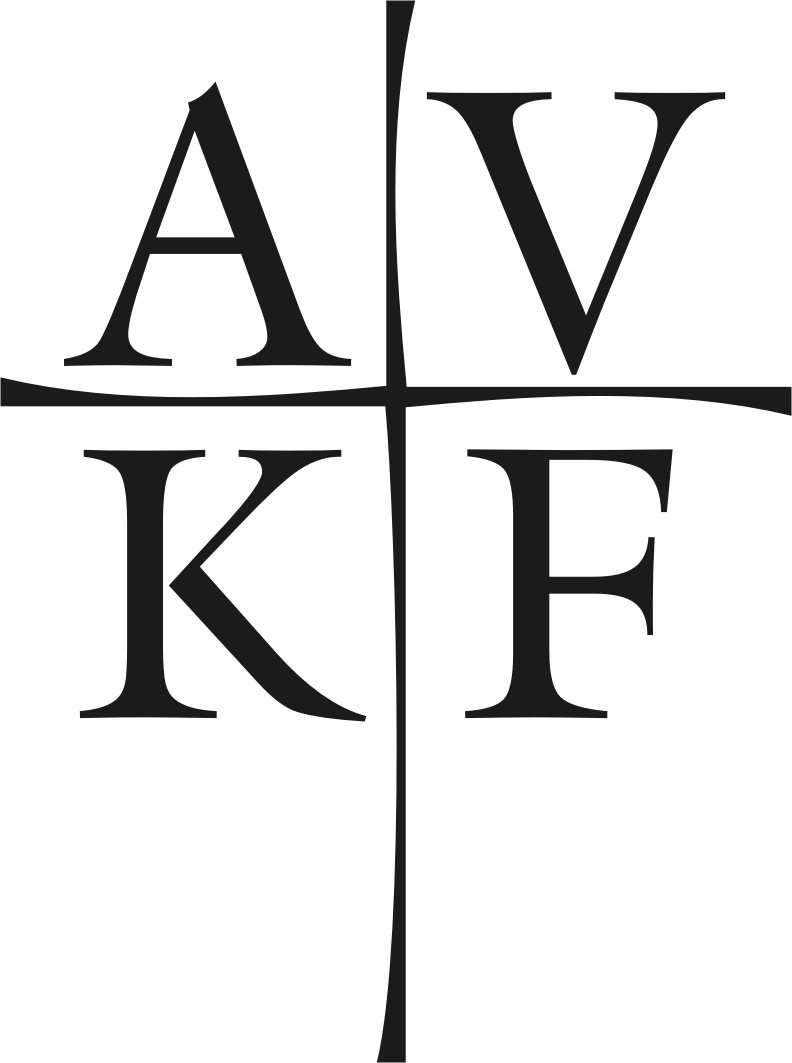 ERASMUS+ PROGRAM2017/2018-AS PÁLYÁZATI FORDULÓPÁLYÁZATI ŰRLAP HALLGATÓK SZÁMÁRA TANULMÁNYI MOBILITÁSRASzemélyi adatokERASMUS részképzés helyeTanulmányi   adatokDátum: ……………………………………………								……………………………………									hallgató aláírásaKért mellékletek:  	index másolat a lezárt félévekről	magyar és idegen nyelvű önéletrajz  	magyar és idegen nyelvű motivációs levél  		nyelvtudást igazoló dokumentum 	ajánlólevél egy oktatótól 	1 db nem régi igazolványkép (vagy elektronikus kép feltöltése az önéletrajzba)Hallgató neveKarÉvfolyam Jelenlegi tanulmányai végén milyen képesítést fog szerezni?Szül. hely, időÁllandó lakcímLevelezési cím (ha eltér az előzőtől)TelefonE-mail Megpályázott fogadó intézmények (ha többet jelöl meg, sorszámozza)Hány hónapra pályázik  (min. 3 hó), Milyen nyelven végzi majd tanulmányait?Melyik félévre pályázik?     2017/2018 őszi félév                     2017/2018 tavaszi félévEddigi lezárt félévek átlaga (felsorolás)Ha már rendelkezik egy diplomával, annak minősítése és a megszerzés éveNyelvtudásNyelv …………………..…… szint: ……………………Nyelvvizsga bizonyítvánnyal rendelkezik:         igen         nemNyelv ……………………..… szint: ……………………Nyelvvizsga bizonyítvánnyal rendelkezik:         igen         nemTDK tevékenységEddigi gyakorlatok /munkatapasztalat/ kiegészítő tevékenység